Муниципальное бюджетное дошкольное образовательное учреждениедетский сад №314 г. Ростова-на- ДонуКраткосрочный проект подготовительной логопедической группы № 23
«По сказочным тропинкам»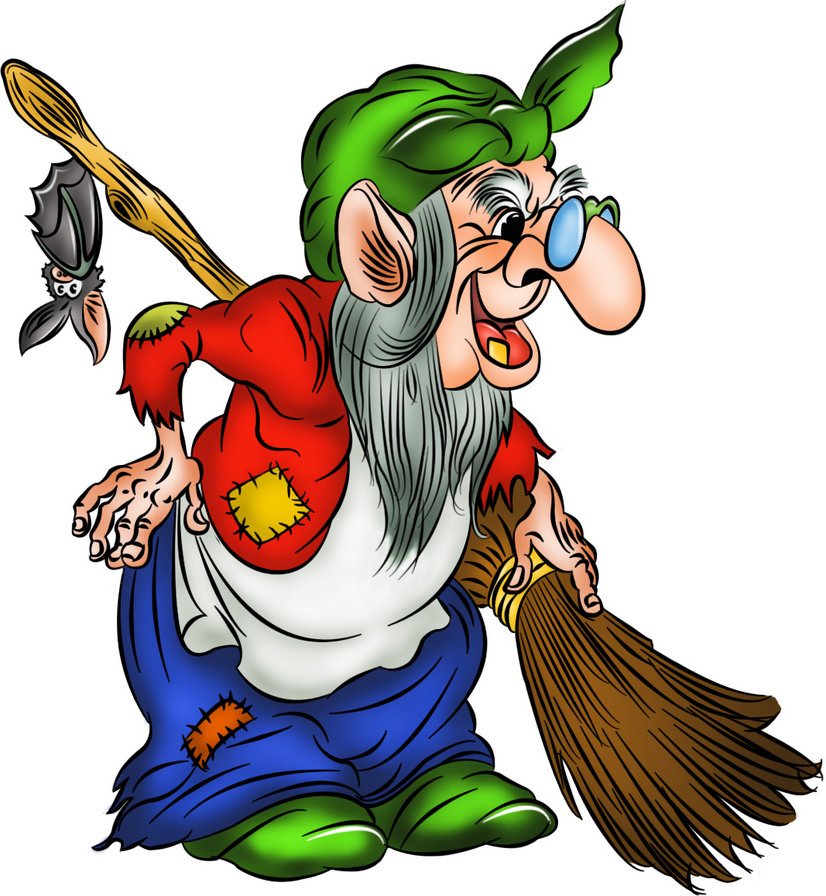 Учитель-логопед: Бойченко Светлана НиколаевнаВоспитатель:Шипилова Наталья Викторовнаг. Ростов-на-Дону2024г.	Необходимость приобщения детей к чтению бесспорна. Книга совершенствует ум ребёнка, помогает овладеть речью, познавать окружающий мир. Для повышения интереса к книге, любви к чтению мной был разработан проект «Путешествие в сказку», развивающий устойчивый интерес к сказке как к произведению искусства. Образные, яркие выражения, сравнения, «сказочные» языковые средства способствующие развитию выразительности речи, а также творчеству самих детей, повышают степень включённости дошкольника в книжную культуру.Цели:
- развитие устойчивого интереса к сказке как к произведению искусства;
- раскрытие ценности совместного творчества детей и их родителей.Задачи.
1. Коррекционно–образовательные: учить развивать сюжет, использовать «сказочные» языковые средства; формировать творческое рассказывание, умение раскрывать тему, подчинять свою сказку определённой (основной) мысли.
2. Коррекционно–развивающие: развивать традиции семейного чтения.
3. Коррекционно–воспитательные: создавать атмосферу эмоционального комфорта, взаимопонимания и поддержки; прививать умение прийти на помощь в трудную минуту.Информационная часть проекта.Участники проекта:Воспитанники с тяжелыми нарушениями речи логопедической группы старшего дошкольного возраста (6-7 лет) № 23.Время реализации проекта:2 недели ( с 22.01. 24г. по 05.02.2024г.)	Тип проекта: информационно-творческий, групповой.Результат: презентация проекта в фото и видео материалах.Этапы работы: Определение темы (проблемы проекта). Вызвать интерес детей и родителей к теме проекта. Составление плана-схемы проекта. Обсуждение проекта  с родителями.Обсуждение проекта с воспитателями. Сбор информации, литературы, дополнительного материала. Работа по плану с детьми, родителями, педагогами. Подведение итогов, анализ ожидаемого результата.Содержание работы с детьми.1.Беседа с детьми «В гости к Бабе Яге» 2.Чтение разных сказок; сказок, где одним из персонажей является Баба Яга.3. Разучивание присказок, поговорок, пословиц о сказках, сказочных героях.4. Пересказ прочитанных сказок, их инсценирование.5. Самостоятельное составление сказок.6. Рассказывание сказок собственного сочинения.7. Иллюстрирование прочитанных сказок, сказок собственного сочинения. Сопровождение рассматривания готовых работ словесными рассказами и пояснениями.8. Рассматривание иллюстраций разных художников к сказкам. 9.Загадки о сказках, героях сказок.10.Выполнение самостоятельных и совместно с родителями творческих работ.11.Логопедическое занятие с детьми «Проказы Бабы Яги». 12.КВН «Путешествие по любимым сказкам». Содержание работы с родителями.1.Домашние задания для родителей и детей (рисование иллюстраций к сказкам).2. Домашнее чтение сказок с детьми.3. Помощь в пополнении книжного уголка сказками.4. Консультация для родителей «Знакомство со сказкой»Реализация проекта началась с моделирования ситуации, позволяющую выявить проблему: в детский сад пришло письмо-просьба от Бабы Яги. После прочтения дети высказали свои предположения о том, как помочь Бабе Яге. Было разработано решение проблемы: нужно найти сказки, где одним из персонажей является Баба Яга. В уголке для родителей была размещена информация о проекте. В результате совместной деятельности (педагоги, родители, дети) дети получили возможность расширить кругозор о сказках, их героях, научились сами сочинять сказки, сопереживать героям, находить пути выхода из трудных ситуаций. Групповая библиотечка пополнилась новыми книгами сказок.Письмо Бабы Яги (с которого всё и началось…)Мальчишки и девчонки, ах-ха-ха!
Как же жизнь моя плоха.
Мочи нет одной мне жить.
С вами я хочу дружить.Надоело мне летать
В этой старой ступе,
Мне б избушку побелить,
Как весна наступит.На сто лет я сказок знаю,
Я сама их сочиняю.
Я расстанусь с помелом,
Ступу сдам в металлолом.Я хочу хорошей быть
И карету заслужить.
Помогите! Помогите!
Сказку, сказку сочините!Чтоб была я в ней не злая, а добрая!План-схема
работы с детьми и родителями по реализации проекта
«Здравствуй, сказка»